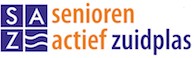 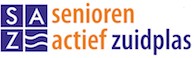 SAZ-DeclaratieformulierDatum NaamBankrekeningnummerAlgemene kosten	ReiskostenDatum	omschrijving declaratie of bezoek aan	leverancier aankoop	bedrag	km	bedrag€ 0,35€ 0,35€ 0,35€ 0,35€ 0,35€ 0,35€ 0,35€ 0,35€ 0,35€ 0,35€ 0,35Totaal algemene kosten Totaal reiskosten Totaal declaratieHandtekening declarant	Handtekening bestuurslid